San MarinoSan MarinoSan MarinoSan MarinoNovember 2024November 2024November 2024November 2024SundayMondayTuesdayWednesdayThursdayFridaySaturday12All Saints’ DayCommemoration of the deceased3456789101112131415161718192021222324252627282930NOTES: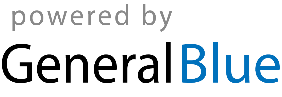 